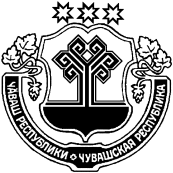 О безвозмездной передаче имущества в собственность муниципального образования «Город Шумерля Чувашской Республики» В соответствии со ст. 51 Федерального закона Российской Федерации от 06.10.2003 № 131-ФЗ «Об общих принципах организации местного самоуправления в Российской Федерации», ст. 48 Устава  Шумерлинского района, на основании письма администрации города Шумерля Чувашской РеспубликиСобрание депутатов Шумерлинского района Чувашской Республики решило:          1. Передать безвозмездно в собственность муниципального образования «Город Шумерля Чувашской Республики» имущество, являющееся собственностью Шумерлинского района Чувашской Республики, в следующем:          2. Отделу экономики, земельных и имущественных отношений и муниципальному бюджетному учреждению "Межпоселенческая централизованная бухгалтерия" Шумерлинского района оформить передачу безвозмездно в собственность муниципального образования «Город Шумерля Чувашской Республики» имущества согласно пункту 1 настоящего Решения.3. Настоящее Решение является основанием для возникновения права собственности на передаваемое имущество, указанное в пункте 1 настоящего Решения, у муниципального образования «Город Шумерля Чувашской Республики».4. Признать утратившим силу решение Собрания депутатов Шумерлинского района Чувашской Республики от 29.08.2017 № 26/2 «О безвозмездной передаче имущества в собственность муниципального образования «Город Шумерля Чувашской Республики».5. Настоящее Решение опубликовать  в издании «Вестник Шумерлинского района».Глава Шумерлинского района                                                                               Б.Г. ЛеонтьевЧĂВАШ РЕСПУБЛИКИÇĚМĚРЛЕ РАЙОНĚ ЧУВАШСКАЯ РЕСПУБЛИКА ШУМЕРЛИНСКИЙ РАЙОН ÇĚМĚРЛЕ  РАЙОНĚНДЕПУТАТСЕН ПУХĂВĚ ЙЫШĂНУ19.10. 2018  № 47/7Çемěрле хулиСОБРАНИЕ ДЕПУТАТОВ ШУМЕРЛИНСКОГО РАЙОНА РЕШЕНИЕ19.10. 2018  № 47/7город Шумерля№ п/пНаименование имуществаКраткая характеристика  1Автобус для перевозки детей  ПАЗ 32053-70, паспорт транспортного средства 52 НН 476468 от 06.06.2012тип транспортного средства – автобус для перевозки детей, регистрационный знак В 225 ОМ 21, идентификационный номер (VIN) Х1М3205СХС0002517, модель, номер двигателя – 523400 С1003738, номер кузова Х1М3205СХС0002517, шасси отсутствует, тип двигателя – бензиновый, 2012 года выпуска, цвет кузова – желтый